Co mamy w garażu – narzędzia ogrodnicze    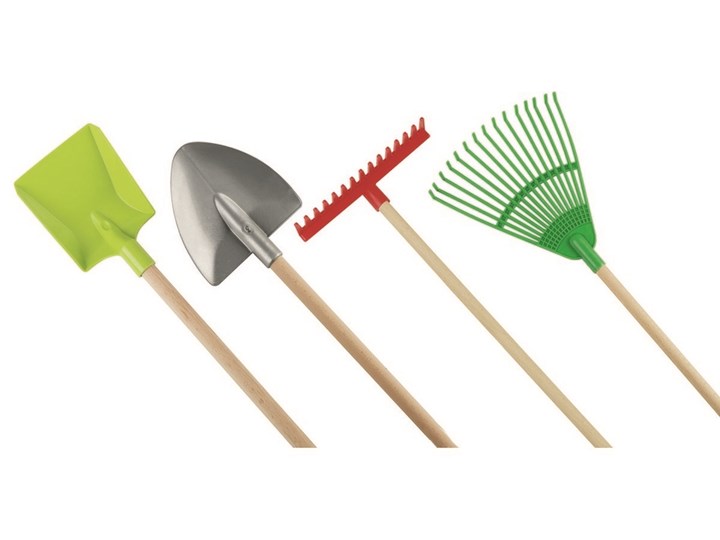 Oto narzędzia ogrodnicze, popatrz i nazwij.  SZPADEL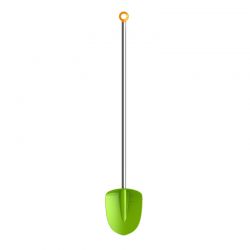                 GRABIE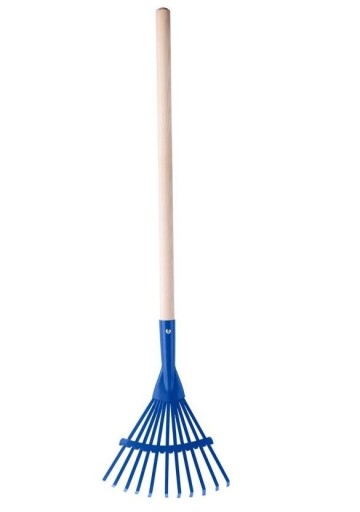 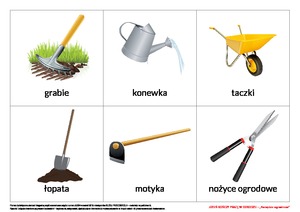 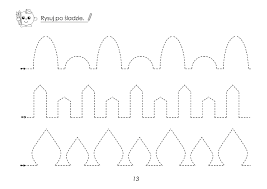 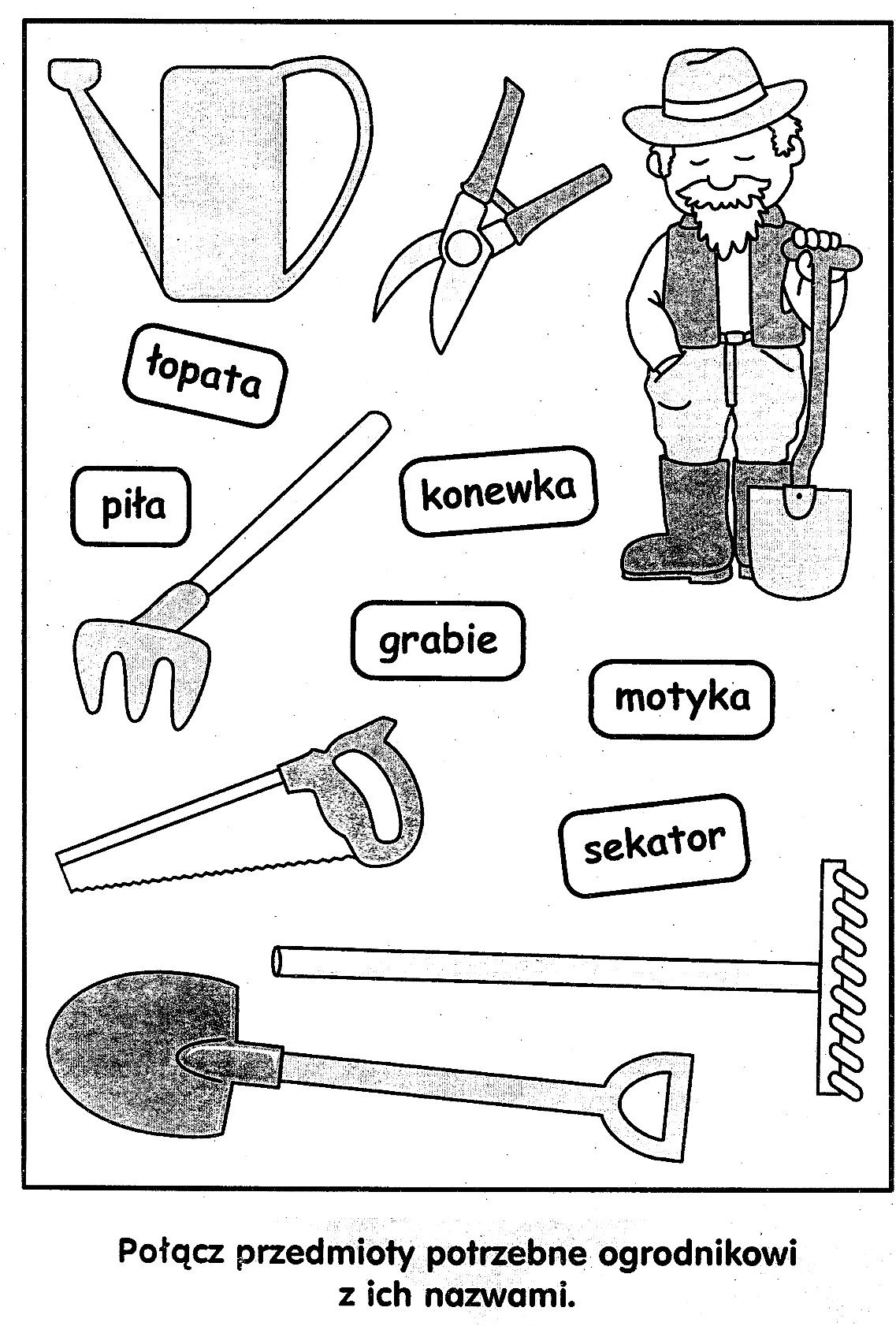 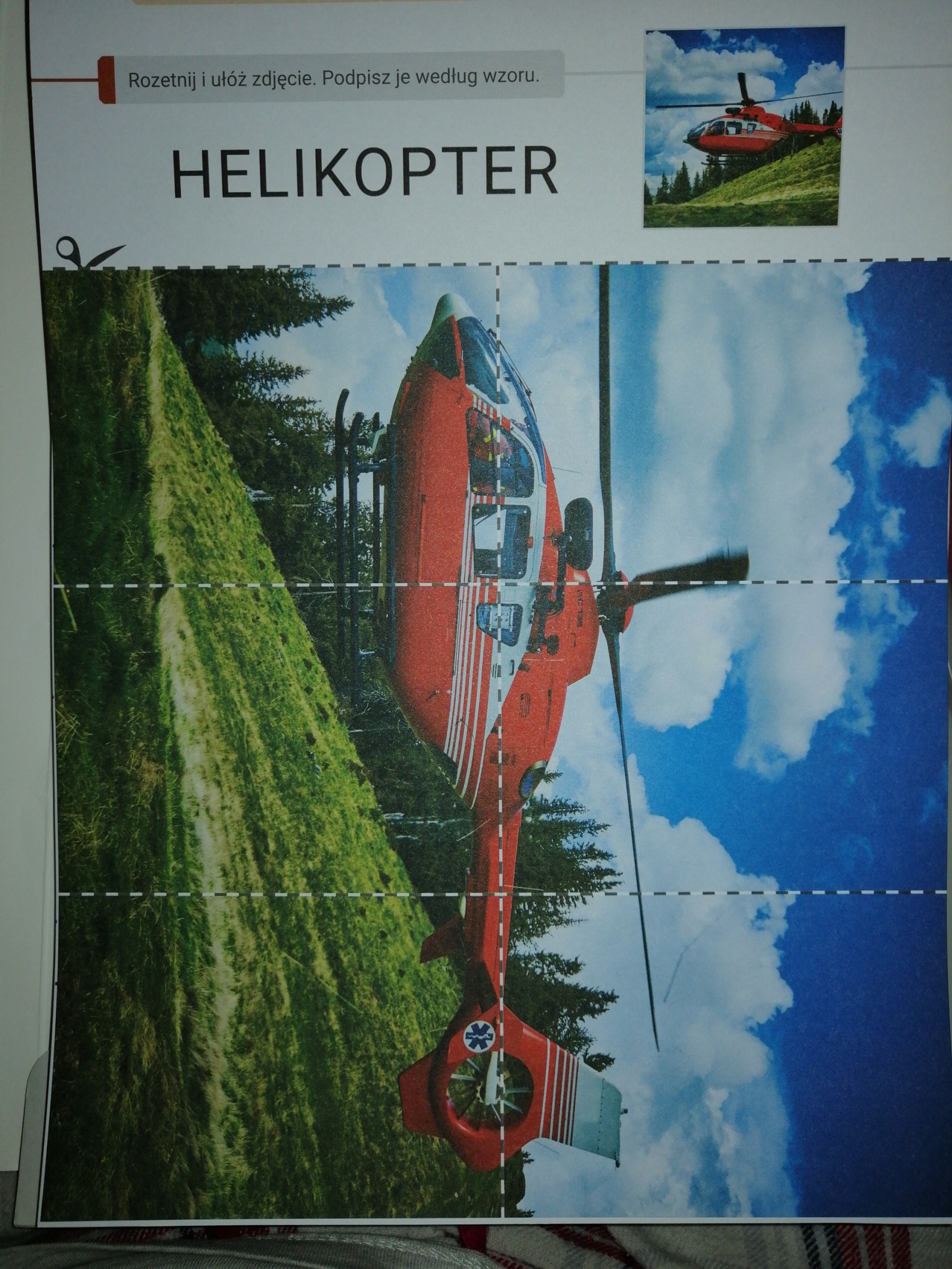 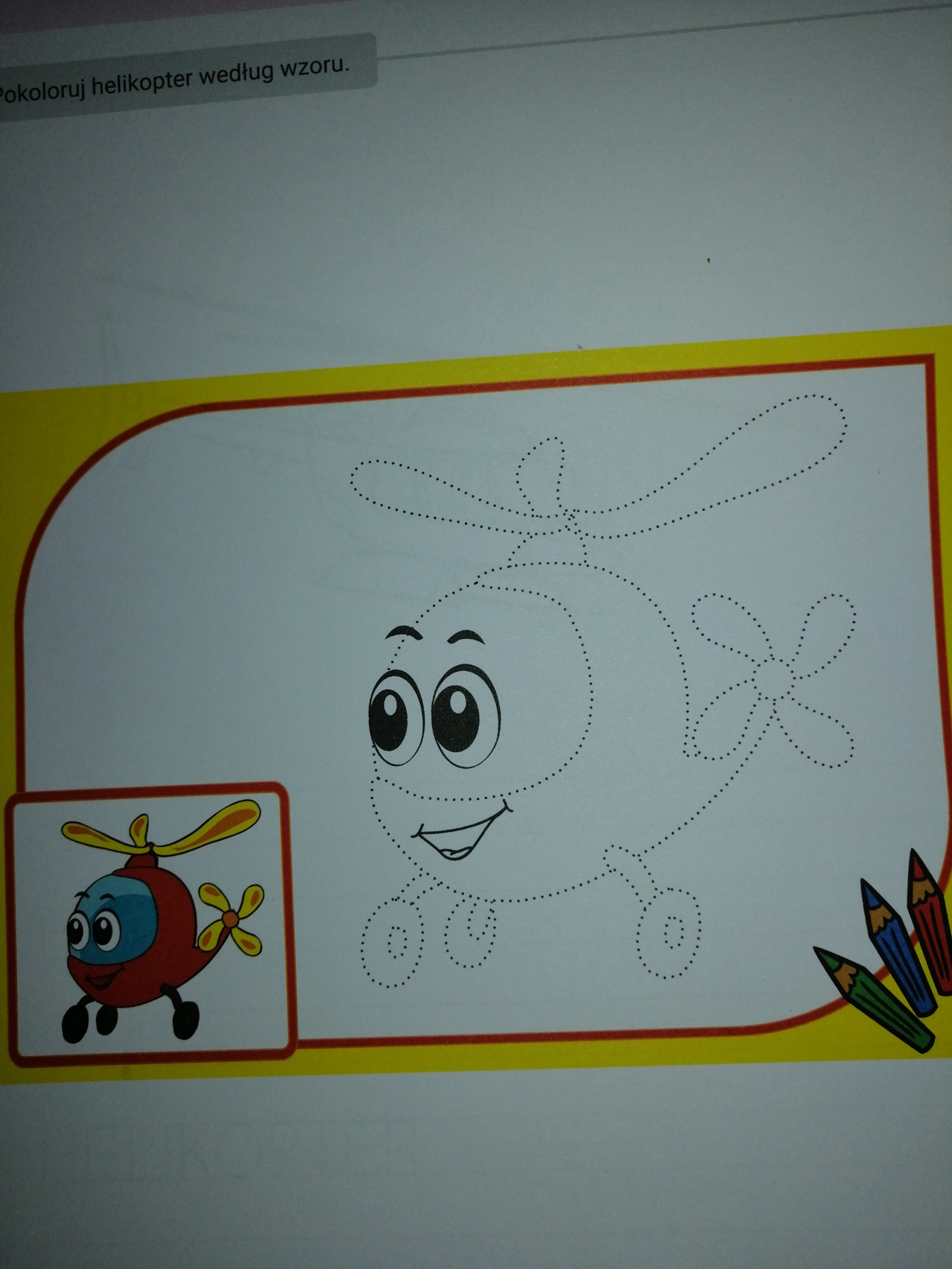 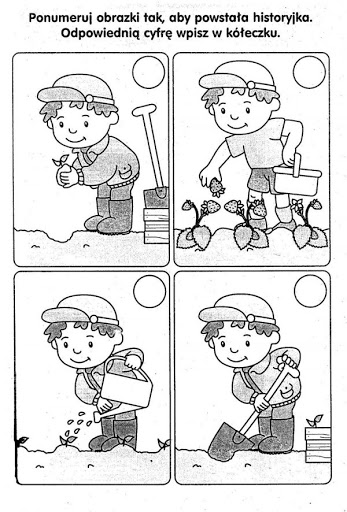 